OPRACOWANIE DOKUMENTACJI TECHNICZNEJ NA PRZEBUDOWĘ DROGI  I POŁĄCZENIE DROGI POWIATOWEJ NR 1739R UL. BANDURSKIEGO Z UL. KRAKOWSKĄ W JAROSŁAWIU W KM 1+001-1+231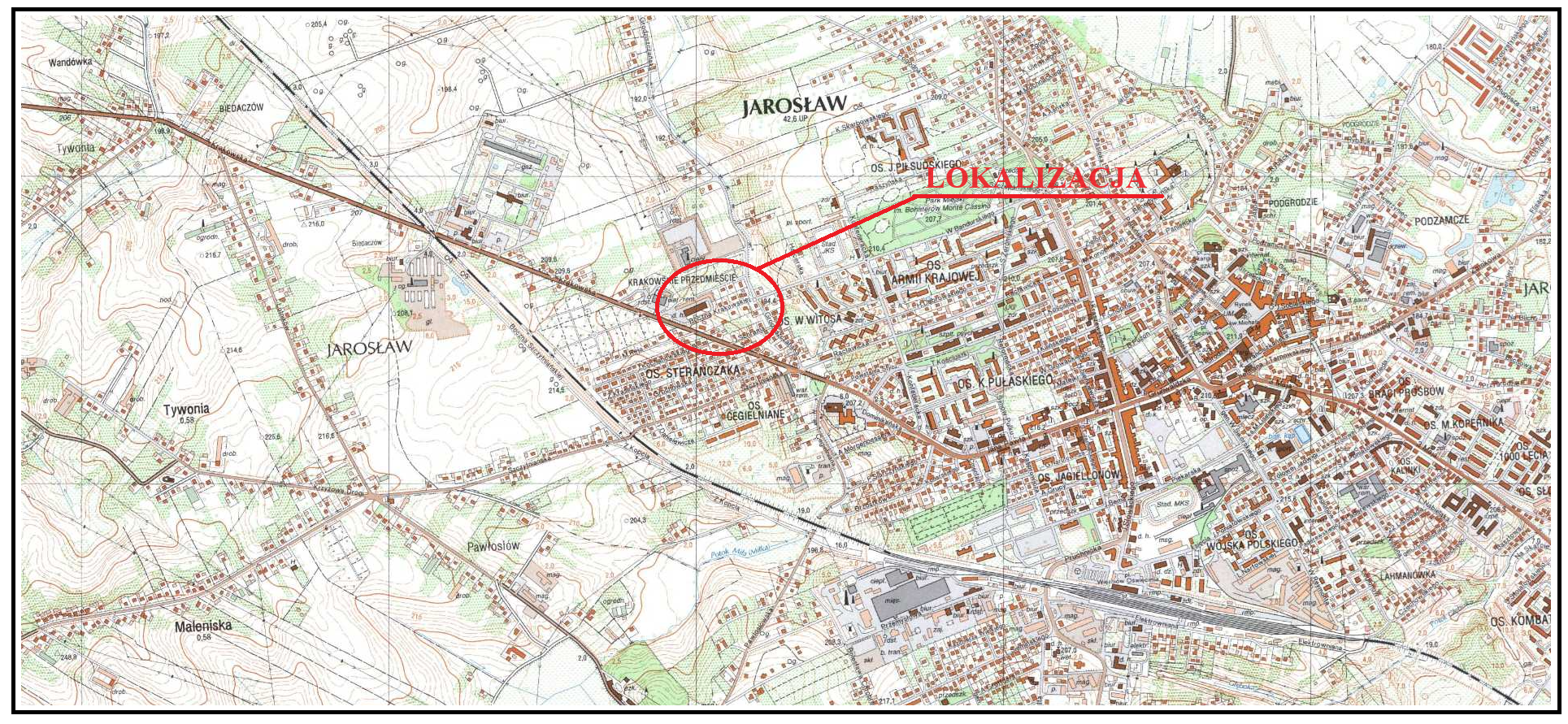 